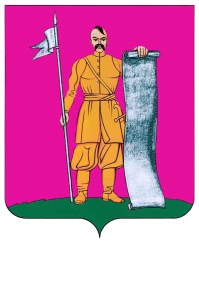 СОВЕТ СТАРОЩЕРБИНОВСКОГО СЕЛЬСКОГО ПОСЕЛЕНИЯ ЩЕРБИНОВСКОГО РАЙОНА ЧЕТВЕРТОГО СОЗЫВАтринадцатая СЕССИЯРЕШЕНИЕот 10.07.2020  							       	                          № 3станица СтарощербиновскаяО выполнении полномочий администрации Старощербиновского сельского поселенияЩербиновского района администрациеймуниципального образования Щербиновский район по осуществлению внутреннего муниципальногофинансового контроля за 2019 год 	Заслушав и обсудив отчет администрации муниципального образования Щербиновский район о выполнении полномочий по осуществлению внутреннего муниципального финансового контроля за 2019 год согласно заключенному Соглашению № 9 от 24 декабря 2018 г. «О передаче администрацией Старощербиновского сельского поселения Щербиновского района администрации муниципального образования Щербиновский район полномочий по осуществлению внутреннего муниципального финансового контроля на 2019 год» Совет Старощербиновского сельского поселения Щербиновского района                       р е ш и л:1. Отчет администрации муниципального образования Щербиновский район о выполнении полномочий по осуществлению внутреннего муниципального финансового контроля за 2019 год (прилагается) принять к сведению.2. Общему отделу администрации Старощербиновского сельского поселения Щербиновского района (Шилова И.А.) настоящее решение:1) разместить в информационно-телекоммуникационной сети «Интернет» на официальном сайте администрации Старощербиновского сельского поселения Щербиновского района (http://starsсherb.ru), в меню сайта «Совет поселения», «Решения Совета», «за 2020 год»;2) официально опубликовать настоящее решение в периодическом печатном издании «Информационный бюллетень органов местного самоуправления Старощербиновского сельского поселения Щербиновского района».3. Контроль за выполнением настоящего решения возложить на постоянную комиссию Совета Старощербиновского сельского поселения Щербиновского района по бюджету и экономическому развитию сельского поселения (Маслов Е.В.).4. Решение вступает в силу со дня его подписания.ОТЧЕТ администрации муниципального образованияЩербиновский район о выполнении полномочийпо осуществлению внутреннего муниципальногофинансового контроля в Старощербиновскомсельском поселенииЩербиновского района за 2019 годАдминистрация муниципального образования Щербиновский район в лице финансового управления администрации муниципального образования Щербиновский район (далее - Финансовое управление) осуществляла внутренний муниципальный финансовый контроль в 2019 году в отношении муниципальных учреждений Старощербиновского сельского поселения Щербиновского района (далее - объекты контроля) в соответствии с:частью 4 статьи 15 Федерального закона от 6 октября 2003 г. № 131-ФЗ «Об общих принципах организации местного самоуправления в Российской Федерации»; решением Совета Старощербиновского сельского поселения Щербиновского района от 24 октября 2018 г. № 5 «О передаче администрацией Старощербиновского сельского поселения Щербиновского района администрации муниципального образования Щербиновский район полномочий по осуществлению внутреннего муниципального финансового контроля на 2019 год»;решением Совета муниципального образования Щербиновский район от 28 ноября 2018 г. № 5 «О даче согласия на принятие администрацией муниципального образования Щербиновский район от администраций сельских поселений Щербиновского района полномочий по осуществлению внутреннего муниципального финансового контроля на 2019 год»; соглашением от 24 декабря 2018 г. № 9 «О передаче администрацией Старощербиновского сельского поселения Щербиновского района администрации муниципального образования Щербиновский район полномочий по осуществлению внутреннего муниципального финансового контроля на 2019 год» (далее - Соглашение № 9); распоряжением администрации муниципального образования Щербиновский район от 13 февраля 2013 г. № 61-р «Об определении уполномоченного органа по организации и осуществлению муниципального внутреннего финансового контроля на территории муниципального образования Щербиновский район»;постановлением администрации Старощербиновского сельского поселения Щербиновского района от 5 июля 2018 г. № 139 «Об утверждении Порядка осуществления органом внутреннего муниципального контроля полномочий по внутреннему муниципальному финансовому контролю в сфере бюджетных правоотношений». Соглашением № 9 установлен объем межбюджетных трансфертов, передаваемых из бюджета Старощербиновского сельского поселения Щербиновского района в бюджет муниципального образования Щербиновский район на осуществление переданных полномочий в размере 95000,00 рублей.Годовой объем межбюджетных трансфертов, определенный вышеуказанным соглашением на исполнение переданных полномочий в 2019 году, перечислен в бюджет муниципального образования Щербиновский район своевременно в полном объеме.Полученные денежные средства направлены на оплату труда, отчисления взносов в государственные внебюджетные фонды, начисленных на оплату труда и материально-техническое обеспечение работников Финансового управления. Внутренний муниципальный финансовый контроль в отношении объектов контроля осуществлялся на основании планов проведения контрольных мероприятий, утвержденных постановлениями администрации муниципального образования Щербиновский район: от 24 декабря 2018 г. № 679 «Об утверждении Плана проведения контрольных мероприятий по внутреннему муниципальному финансовому контролю в сфере закупок на 2019 год»;от 27 декабря 2018 г. № 689 «Об утверждении Плана проведения контрольных мероприятий по внутреннему муниципальному финансовому контролю в сфере бюджетных правоотношений».Планы проведения контрольных мероприятий на 2019 год размещены на официальном сайте администрации муниципального образования Щербиновский район в сети «Интернет» - staradm.ru в подразделе «Сектор муниципального контроля» раздела «Финансовое управление» до начала отчетного периода.В 2019 году Финансовым управлением проведено два плановых контрольных мероприятия:по внутреннему муниципальному контролю в сфере бюджетных правоотношений в отношении муниципального казенного учреждения культуры «Детская библиотека» Старощербиновского сельского поселения Щербиновского района;по внутреннему муниципальному финансовому контролю в сфере закупок товаров, работ, услуг для обеспечения муниципальных нужд в отношении муниципального бюджетного учреждения культуры «Старощербиновский историко-краеведческий музей имени М.М. Постернак» Старощербиновского сельского поселения Щербиновского района.Основными вопросами, рассматриваемыми в ходе контрольных мероприятий при осуществлении внутреннего муниципального финансового контроля в сфере бюджетных правоотношений являлись:проверка муниципального задания на оказание муниципальных услуг (работ);проверка порядка составления, утверждения и исполнения плана финансово-хозяйственной деятельности;проверка порядка предоставления субсидии на финансовое обеспечение выполнения муниципального задания и субсидии на иные цели;проверка формирования и исполнения бюджетной сметы;проверка правильности организации и ведения бухгалтерского (бюджетного) учета;проверка обеспечения объектом контроля открытости и доступности информации о своей деятельности;проверка расчетов с подотчетными лицами;проверка расчетов с поставщиками, подрядчиками, исполнителями;проверка инвентаризации расчетов с покупателями, поставщиками и прочими дебиторами и кредиторами;проверка учета основных средств и материальных запасов;проверка потребления объектом контроля коммунальных услуг.При осуществлении внутреннего муниципального финансового контроля в сфере закупок основными вопросами, рассматриваемыми в ходе контрольных мероприятий являлись:соблюдение требований к обоснованию закупок, предусмотренных статьей 18 Федерального закона от 05 апреля 2013 г. № 44-ФЗ «О контрактной системе в сфере закупок товаров, работ, услуг для обеспечения государственных и муниципальных нужд (далее - Закон № 44-ФЗ), и обоснованности закупок;соблюдение правил нормирования в сфере закупок, предусмотренного статьей 19 Закона № 44-ФЗ;обоснование начальной максимальной цены контракта, цены контракта, заключаемого с единственным поставщиком (подрядчиком, исполнителем), включенной в план-график;применение заказчиком мер ответственности и совершения иных действий в случае нарушения поставщиком (подрядчиком, исполнителем) условий контракта; соответствие поставленного товара, выполненной работы (ее результата), оказанной услуги условиям контракта;своевременность, полнота и достоверность отражения в документах учета поставленного товара, выполненной работы (ее результата), оказанной услуги;соответствие использования поставленного товара, выполненной работы (ее результата) или оказанной услуги целям осуществления закупки.Результаты осуществленных проверок отражены в актах проведения контрольных мероприятий.В ходе проведения планового контрольного мероприятия в отношении муниципального казенного учреждения культуры «Детская библиотека» Старощербиновского сельского поселения Щербиновского района установлены нарушения в части расчетов с подотчетными лицами по авансовым отчетам:нарушение пункта 4.1.1 приложения № 6 положения об учетной политике объекта контроля, утвержденного приказом директора муниципального казенного учреждения культуры «Детская библиотека» Старощербиновского сельского поселения Щербиновского района от 29 декабря 2018 г. № 48-П «Об утверждении Положения об учетной политике для целей бюджетного и налогового учета муниципального казенного учреждения «Детская библиотека» Старощербиновского сельского поселения Щербиновского района», нумерация документов, приложенных к авансовым отчетам от 26 июня 2018 г.                                 № 251 на сумму 15854,00 рубля и от 28 августа 2018 г. № 324 на сумму 1950,00 рублей, не соответствует порядковым записям данных документов в авансовых отчетах;в авансовом отчете от 26 июня 2018 г. № 251 неверно указана дата подтверждающего документа на провоз багажа, а именно: вместо 23 июня 2018 г. указана дата 9 июня 2018 г. В ходе проведения планового контрольного мероприятия в отношении муниципального бюджетного учреждения культуры «Старощербиновский
историко-краеведческий музей имени М.М. Постернак» Старощербиновского сельского поселения Щербиновского района выявлены случаи заключения контрактов (договоров) без обоснования их цен:контракт от 05 февраля 2019 г. № 5 на сумму 30000,00 рублей, заключенный с ООО «Рубин» на оказание охранных услуг;контракт от 25 февраля 2019 г. № 1 на сумму 27500,00 рублей, заключенный с физическим лицом Дацко Р.А. на оказание услуг по обслуживанию интернет-сайта Заказчика;контракт от 15 апреля 2019 г. № 16, заключенный с ИП Белой И.С. на приобретение хозяйственных товаров на сумму 2736,00 рублей;контракт от 26 апреля 2019 г. № 2973 на сумму 1134,00 рубля, заключенный с ИП Горловецким А.А. за приобретение афиш «Ночь музеев».Согласно статье 2 Закона № 44 законодательство о контрактной системе в сфере закупок основывается на положениях Конституции Российской Федерации, Бюджетного кодекса Российской Федерации (далее - БК РФ), Гражданского кодекса Российской Федерации. Статьей 34 БК РФ определен принцип бюджетной системы - принцип эффективности использования бюджетных средств.Принцип эффективности использования бюджетных средств означает необходимость достижения заданных результатов с использованием наименьшего объема бюджетных средств (экономности) и (или) достижения наилучшего результата с использованием определенного бюджетом объема средств (результативности).Из вышеизложенного следует, что заключая контракты (договоры) без обоснования их цен, в том числе без проведения ценового анализа рынка, субъект контроля нарушает принцип бюджетной системы, определенный статьей 34 БК РФ.По результатам вышеуказанных контрольных мероприятий представления и предписания не выдавались, уведомления о применении бюджетных мер принуждения не составлялись.Признаков состава административных правонарушений, предусмотренных Кодексом Российской Федерации об административных правонарушениях, а также действий или бездействий, содержащих признаки составов преступлений, предусмотренных Уголовным Кодексом Российской Федерации, в ходе проведения контрольных мероприятий не установлено. Жалоб (исков) на решения, действия или бездействия Финансового управления в рамках осуществляемой им контрольной деятельности в отчетном периоде не поступало.Копии актов контрольных мероприятий направлены в прокуратуру Щербиновского района, а также учредителям объекта и субъекта контроля с целью принятия соответствующих мер реагирования.В целях предупреждения нарушений законодательства Российской Федерации в сфере бюджетных правоотношений и сфере закупок, по инициативе Финансового управления в 2019 году проведено 4 обзорных совещания с участием руководителей и контрактных управляющих муниципальных учреждений, а также финансовых работников администраций сельских поселений Щербиновского района. На совещаниях рассмотрены результаты проведенных контрольных мероприятий, причины и условия, способствующие возникновению нарушений, а также проведен обзор изменений бюджетного законодательства и законодательства о контрактной системе в сфере закупок, произошедших в 2019 году.Заведующий сектором муниципального контроляфинансового управленияадминистрациимуниципального образования Щербиновский район                                                                                  Е.С. БелаяПредседатель СоветаСтарощербиновскогосельского поселения Щербиновского района                                               А.В. ОлешкоГлаваСтарощербиновскогосельского поселения Щербиновского района                                   В.Г. ПодолянкоПриложение ПРИНЯТ К СВЕДЕНИЮрешением СоветаСтарощербиновского сельскогопоселения Щербиновского районаот 10.07.2020 № 3